Senior Pricing AnalystLondon EC3A 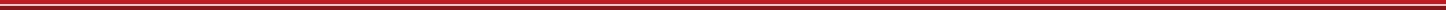 ABOUT USERS is a leading underwriter of a wide range of specialist motor insurance products. Within ERS’s strategy of being the UKs leading specialist motor insurer, our focus is on delivering sustainable, high margin growth in these segments through the provision of high quality propositions to a wide range of broker partners.We value the contribution of everyone in our team, and we encourage everyone to challenge the way things are done – we continue to grow our success because of their enthusiasm and drive for finding ways to continually improve the way we work.THE ROLEThrough technical modelling and market pricing, you will be responsible for developing the ERS proposition and managing the performance of our private car products.  You will utilise a range of internal and external data sources to drive pricing decisions and can expect to use a number of software tools to drive results.Whilst there is no direct line management responsibility, you will be supported by a Pricing Analyst and a Data Scientist, managing work flow and mentoring less experienced members of the team.You will work closely with the Underwriting and Technology teams as well as other stakeholders across the business, so it’s important you are comfortable in leading and owning processes and are able to develop strong business relationships.Working in a fast paced, agile environment, this role offers you the ability to influence change and exposure to both the Exec and Senior Management team.YOUR EXPERIENCEWe are looking for you to have experience of working in a personal lines Pricing role, along with experience in using data manipulation and modelling packages, such as SAS, SQL, Emblem, R and Python.WHAT WE OFFERAs well as a competitive salary, this role also offers:Performance profit share bonus (c.18% of salary)25 days holiday plus bank holidaysEmployer pension contribution of 7%, with employee contribution of 3%+Single cover private medical insurance4 x salary life assuranceYou will also have access to flexible benefits, which are employee paid, and includes: holiday buy, gym membership, car salary sacrifice, critical illness insurance, health screening - allowing you the freedom to choose those that are most appropriate for you.To apply please send your CV to us at careers@ers.comPlease ensure that you read our Privacy Notice before submitting an application - ers.com/assets/img/content/Privacy-Notice.pdf 